Обучающее занятие для детей среднего возрастапо рисованию «Праздничный салют»Цель: вызвать интерес к праздничному салюту. Закрепить знание цвета: желтый, зеленый, синий, красный. Закрепить умение рисовать концом кисти, примакиванием. Уважаемые родители! Предлагаем вам провести беседу с детьми о Дне Победы, рассмотреть видео сюжеты салюта, почитать рассказ Л.Кассиля «Памятник советскому солдату». Рассмотреть картинку с изображением салюта и предложить ребенку нарисовать салют выраженной вами нетрадиционной техникой рисования. Желаем вам творческих успехов.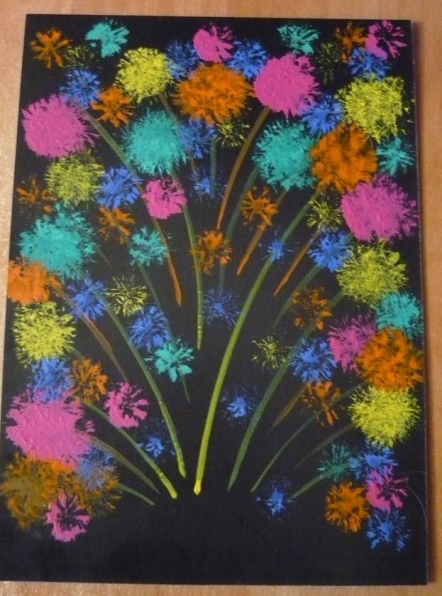 